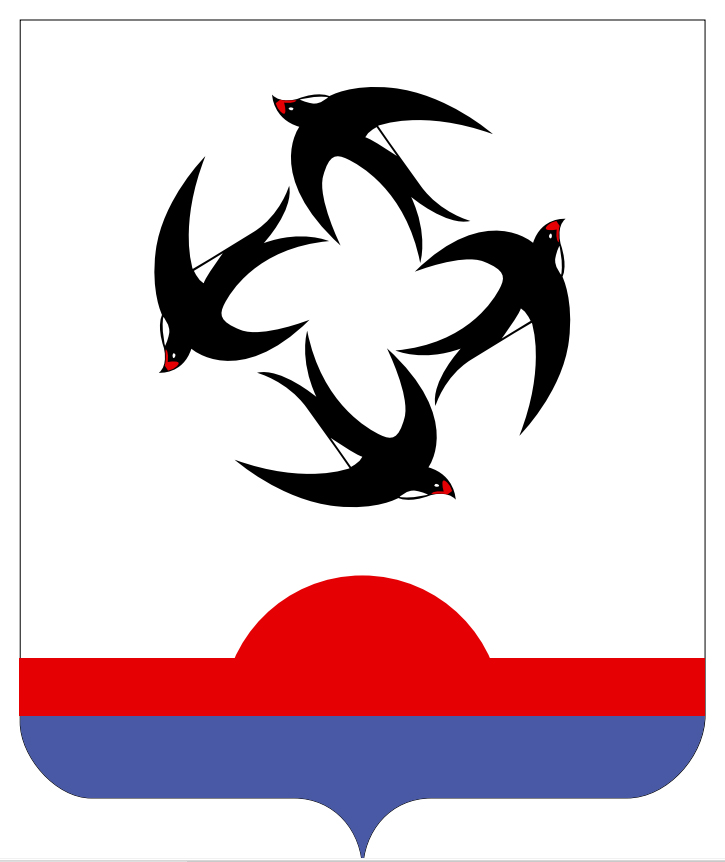 АДМИНИСТРАЦИЯ КИЛЬМЕЗСКОГО РАЙОНАКИРОВСКОЙ ОБЛАСТИПОСТАНОВЛЕНИЕ20.07.2023                                                                                                        № 297пгт КильмезьО внесении изменений в постановление от 27.03.2023 года № 123 администрации Кильмезского района       В соответствии с решением Кильмезской районной Думы от 18.07.2023 года № 4/1 «О внесении изменений в решение районной Думы «О районном бюджете на 2023 год и на плановый период 2024 и 2025 годов», администрация Кильмезского района ПОСТАНОВЛЯЕТ:1. Внести в муниципальную программу "Управление муниципальными финансами и регулирование межбюджетных отношений", утвержденную постановлением администрации Кильмезского района от 27.03.2023 года № 123 следующие изменения:1.1.1. В паспорте программы в строке «Объемы ассигнований Муниципальной программы», цифры «175 579,0 тыс. рублей» заменить цифрами «175 712,5 тыс. рублей, цифры «155 738,8 тыс. рублей», заменить на цифры «155 872,3 тыс. рублей».1.2. В разделе 5 «Ресурсное обеспечение Муниципальной программы», во 2 абзаце «Общий объем финансовых ресурсов, необходимых для реализации Муниципальной программы, цифры «175 579,0 тыс. рублей» заменить цифрами «175 712,5 тыс. рублей, цифры «155 738,8 тыс. рублей», заменить на цифры «155 872,3 тыс. рублей».1.3. Приложение 3 к муниципальной программе изложить и утвердить в новой редакции, согласно приложению № 1.1.4. Приложение 4 к муниципальной программе изложить и утвердить в новой редакции, согласно приложению № 2.2. Контроль за выполнением постановления возложить на заместителя главы администрации Кильмезского района по финансам, налогам и сборам, начальника финансового управления Благодатских А.П.3. Настоящее постановление опубликовать на официальном сайте администрации района в информационной телекоммуникационной сети «Интернет».И.о. главы администрацииКильмезского района                                                                              Т.Н. Чучалина__________________________________________________________________ПОДГОТОВЛЕНО:Зам. главы администрациирайона по финансам, налогам и сборам,начальник финансового управления                                                А.П. Благодатских20.07.2023РАЗОСЛАТЬ: Администрация района – 2, Райфу – 1.ВСЕГО: 3 экз.